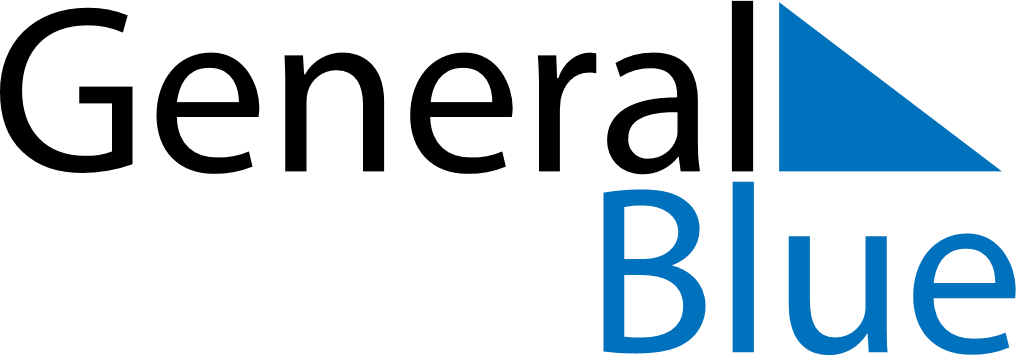 March 2024March 2024March 2024March 2024March 2024March 2024March 2024Mjallby, Halland, SwedenMjallby, Halland, SwedenMjallby, Halland, SwedenMjallby, Halland, SwedenMjallby, Halland, SwedenMjallby, Halland, SwedenMjallby, Halland, SwedenSundayMondayMondayTuesdayWednesdayThursdayFridaySaturday12Sunrise: 7:01 AMSunset: 5:41 PMDaylight: 10 hours and 40 minutes.Sunrise: 6:58 AMSunset: 5:43 PMDaylight: 10 hours and 45 minutes.34456789Sunrise: 6:55 AMSunset: 5:45 PMDaylight: 10 hours and 49 minutes.Sunrise: 6:53 AMSunset: 5:47 PMDaylight: 10 hours and 54 minutes.Sunrise: 6:53 AMSunset: 5:47 PMDaylight: 10 hours and 54 minutes.Sunrise: 6:50 AMSunset: 5:50 PMDaylight: 10 hours and 59 minutes.Sunrise: 6:48 AMSunset: 5:52 PMDaylight: 11 hours and 4 minutes.Sunrise: 6:45 AMSunset: 5:54 PMDaylight: 11 hours and 8 minutes.Sunrise: 6:42 AMSunset: 5:56 PMDaylight: 11 hours and 13 minutes.Sunrise: 6:40 AMSunset: 5:58 PMDaylight: 11 hours and 18 minutes.1011111213141516Sunrise: 6:37 AMSunset: 6:00 PMDaylight: 11 hours and 23 minutes.Sunrise: 6:34 AMSunset: 6:03 PMDaylight: 11 hours and 28 minutes.Sunrise: 6:34 AMSunset: 6:03 PMDaylight: 11 hours and 28 minutes.Sunrise: 6:32 AMSunset: 6:05 PMDaylight: 11 hours and 33 minutes.Sunrise: 6:29 AMSunset: 6:07 PMDaylight: 11 hours and 37 minutes.Sunrise: 6:26 AMSunset: 6:09 PMDaylight: 11 hours and 42 minutes.Sunrise: 6:24 AMSunset: 6:11 PMDaylight: 11 hours and 47 minutes.Sunrise: 6:21 AMSunset: 6:13 PMDaylight: 11 hours and 52 minutes.1718181920212223Sunrise: 6:18 AMSunset: 6:15 PMDaylight: 11 hours and 57 minutes.Sunrise: 6:16 AMSunset: 6:17 PMDaylight: 12 hours and 1 minute.Sunrise: 6:16 AMSunset: 6:17 PMDaylight: 12 hours and 1 minute.Sunrise: 6:13 AMSunset: 6:20 PMDaylight: 12 hours and 6 minutes.Sunrise: 6:10 AMSunset: 6:22 PMDaylight: 12 hours and 11 minutes.Sunrise: 6:07 AMSunset: 6:24 PMDaylight: 12 hours and 16 minutes.Sunrise: 6:05 AMSunset: 6:26 PMDaylight: 12 hours and 21 minutes.Sunrise: 6:02 AMSunset: 6:28 PMDaylight: 12 hours and 25 minutes.2425252627282930Sunrise: 5:59 AMSunset: 6:30 PMDaylight: 12 hours and 30 minutes.Sunrise: 5:57 AMSunset: 6:32 PMDaylight: 12 hours and 35 minutes.Sunrise: 5:57 AMSunset: 6:32 PMDaylight: 12 hours and 35 minutes.Sunrise: 5:54 AMSunset: 6:34 PMDaylight: 12 hours and 40 minutes.Sunrise: 5:51 AMSunset: 6:36 PMDaylight: 12 hours and 45 minutes.Sunrise: 5:48 AMSunset: 6:38 PMDaylight: 12 hours and 49 minutes.Sunrise: 5:46 AMSunset: 6:41 PMDaylight: 12 hours and 54 minutes.Sunrise: 5:43 AMSunset: 6:43 PMDaylight: 12 hours and 59 minutes.31Sunrise: 6:40 AMSunset: 7:45 PMDaylight: 13 hours and 4 minutes.